ΣΥΜΒΟΥΛΟΙ ΣΠΟΥΔΩΝ ΓΙΑ ΤΟ ΑΚΑΔΗΜΑΙΚΟ ΕΤΟΣ 2019-20Σας ενημερώνουμε ότι με απόφαση της Συνέλευσης Τμήματος αρ 584/25-10-2019 ορίστηκαν οι ακαδημαϊκοί σύμβουλοι σπουδών. Κάθε φοιτητής/τρια υποστηρίζεται προσωπικά από ένα Σύμβουλο Καθηγητή. Ο πρωταρχικός ρόλος του Συμβούλου είναι να καθοδηγεί τον μεταπτυχιακό φοιτητή σε ζητήματα που σχετίζονται με τη φοίτηση, την επιλογή των μαθημάτων κατεύθυνσης, την επιλογή επιβλέποντα για τη μεταπτυχιακή διπλωματική εργασία και τις δυνατότητες που προσφέρονται από το πρόγραμμα. Κάθε σύμβουλος καθηγητής έχει στην ευθύνη του 3 φοιτητές της κατεύθυνσης στην οποία ανήκει το μάθημα που διδάσκει. Ο Σύμβουλος Σπουδών παρέχει στους φοιτητές την αναγκαία συμπαράσταση και συμβουλευτική βοήθεια ώστε οι σπουδαστές κατά τη διάρκεια των σπουδών τους να ανταποκριθούν στις υποχρεώσεις τους, να κατευθυνθούν προς τα κατάλληλα γνωστικά περιεχόμενα και να ανταπεξέλθουν στις απαιτήσεις που επιβάλλει η φοίτησή τους στο Πρόγραμμα. Στα καθήκοντα του συμβούλου συμπεριλαμβάνονται: Παροχή συμβουλευτικής βοήθειας για τη σύνθεση του προγράμματος των σπουδών τους.Παροχή συμβουλευτικής βοήθειας για την επιλογή του επιβλέποντος της διατριβής καθηγητή/τριας.Ενημέρωση για τις ακαδημαϊκές δράσεις και παρότρυνση για την επιστημονική τους παρουσία σε ακαδημαϊκές εκδηλώσεις συνέδρια, ημερίδες, σεμινάρια κλπ. Παροχή πληροφοριών και υποδείξεων για επαγγελματικό προσανατολισμό.Διευκόλυνση της προσβασιμότητας με τις πανεπιστημιακές διαδικασίες.Συστήνεται στους συμβούλους και στους σπουδαστές να επικοινωνήσουν το συντομότερο για όλα τα παραπάνω θέματα.Οι Σύμβουλοι Σπουδών των φοιτητών/τριών του πρώτου έτους για το ακαδημαϊκό έτος 2018-2019 είναι:ΑΡΙΣΤΟΤΕΛΕΙΟΠΑΝΕΠΙΣΤΗΜΙΟΘΕΣΣΑΛΟΝΙΚΗΣ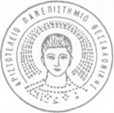 ARISTOTLEUNIVERSITY OFTHESSALONIKIΤμήμα Επιστήμης Φυσικής Αγωγής και Αθλητισμού Πρόγραμμα Μεταπτυχιακών Σπουδών«Ανθρώπινη Απόδοση»Department of Physical Education & Sports SciencePost Graduate ProgramThessaloniki, HellasΤηλέφωνο: 2310 992242, Fax: 2310 995282Email:  msc-hp@phed.auth.grhttp://humanperformance.phed.auth.gr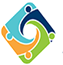 Α/ΑΑ.Ε.Μ.Φοιτητής/ τριαΣύμβουλοι Σπουδών3819ΑΛΕΞΑΝΔΡΙΔΗΣ ΠΕΤΡΟΣ Γαλαζούλας Χρήστος0219ΑΛΙΦΙΕΡΗΣ ΙΩΑΝΝΗΣΓαλαζούλας Χρήστος3719ΑΝΔΡΟΥΤΣΟΠΟΥΛΟΣ ΠΑΝΑΓΙΩΤΗΣΓαλαζούλας Χρήστος1019ΑΡΓΥΡΟΠΟΥΛΟΥ ΙΩΑΝΝΑΓρούιος Γεώργιος0319ΒΑΣΙΛΕΙΟΥ ΣΤΥΛΙΑΝΟΣΓρούιος Γεώργιος0419ΒΟΥΡΑΣ ΗΛΙΑΣΓρούιος Γεώργιος1119ΒΡΑΓΓΑΛΑΣ ΓΕΩΡΓΙΟΣΚουιδή Ευαγγελία2119ΓΕΠΗΣ ΚΛΕΑΝΘΗΣΚουιδή Ευαγγελία1219ΓΙΑΝΝΟΠΟΥΛΟΣ ΑΘΑΝΑΣΙΟΣΚουιδή Ευαγγελία1319ΓΚΑΝΑΤΣΑ ΣΤΑΥΡΟΥΛΑΚουτλιάνος Νικόλαος0919ΓΚΙΟΥΖΕΛΗΣ ΓΙΑΣΕΜΗΣΚουτλιάνος Νικόλαος1419ΔΗΜΑΚΟΥ ΑΡΤΕΜΗΣΙΑΚουτλιάνος Νικόλαος2719ΔΗΜΗΤΡΑΚΟΠΟΥΛΟΣ ΜΑΡΙΟΣΜαμελετζή Δήμητρα2019ΖΕΥΓΑΡΟΠΟΥΛΟΣ ΠΑΝΑΓΙΩΤΗΣΜαμελετζή Δήμητρα2219ΚΑΛΤΣΗΣ ΒΑΣΙΛΕΙΟΣΜαμελετζή Δήμητρα3219ΚΑΜΝΙΤΣΑ ΑΙΚΑΤΕΡΙΝΗ Μάνου Βασιλική0519ΚΑΡΑΣΑΡΛΙΔΗΣ ΚΥΡΙΑΚΟΣΜάνου Βασιλική2819ΚΑΤΣΑΜΠΕΚΗΣ ΠΑΥΛΟΣΜάνου Βασιλική0619ΚΕΛΕΣΙΔΗΣ ΔΗΜΗΤΡΙΟΣΜαυροβουνιώτης Φώτιος1519ΚΙΟΥΚΛΙΑΚΗ ΕΛΠΙΔΑΜαυροβουνιώτης Φώτιος2319ΚΟΚΚΙΝΙΩΤΗΣ ΚΩΝΣΤΑΝΤΙΝΟΣΜαυροβουνιώτης Φώτιος1619ΚΟΡΟΜΗΛΑ ΣΤΑΥΡΟΥΛΑΜαυρομμάτης Γεώργιος0719ΚΥΒΡΑΚΙΔΗΣ ΙΩΑΝΝΗΣΜαυρομμάτης Γεώργιος0819ΛΑΖΑΡΙΔΟΥ ΜΑΡΙΑΜαυρομμάτης Γεώργιος2419ΛΑΣΚΑΡΙΔΗΣ ΚΩΝΣΤΑΝΤΙΝΟΣΜεταξάς Θωμάς1719ΜΑΣΧΑΛΙΔΗ ΣΟΦΙΑΜεταξάς Θωμάς2919ΜΑΣΩΝΟΥ ΑΝΑΜΠΕΛΜεταξάς Θωμάς3919ΜΑΤΣΚΙΔΟΥ ΚΥΡΙΑΚΗΜούγιος Βασίλειος3318ΜΠΑΛΑΜΠΑΝΗΣ ΚΩΝΣΤΑΝΤΙΝΟΣΜούγιος Βασίλειος2519ΜΠΛΑΝΤΑΣ ΗΛΙΑΣΜούγιος Βασίλειος1118ΜΠΟΥΡΟΓΙΑΝΝΗΣ ΓΕΩΡΓΙΟΣΣιάτρας Θεοφάνης0119ΜΩΥΣΙΑΔΗΣ ΒΑΣΙΛΕΙΟΣΣιάτρας Θεοφάνης1819ΞΑΝΘΟΠΟΥΛΟΣ ΧΡΗΣΤΟΣΣιάτρας Θεοφάνης3019ΠΑΝΤΕΛΙΔΟΥ ΠΑΥΛΙΝΑΣυκαράς Ευάγγελος3319ΡΕΒΒΑΣ ΠΑΝΑΓΙΩΤΗΣΣυκαράς Ευάγγελος3519ΡΟΤΣΚΑΣ ΓΕΩΡΓΙΟΣ Συκαράς Ευάγγελος2619ΣΑΡΑΚΗΣ ΚΩΝΣΤΑΝΤΙΝΟΣΧατζητάκη Βασιλεία3419ΣΑΡΙΔΟΥ ΝΙΚΗΧατζητάκη Βασιλεία3619ΤΖΑΒΕΛΛΑΣ ΑΠΟΣΤΟΛΟΣΧατζητάκη ΒασιλείαΤΣΟΥΤΣΑΣ ΝΙΚΟΛΑΟΣΑναστολή φοίτησης 3119ΦΑΡΜΑΚΗ ΧΡΙΣΤΙΝΑ Χριστούλας Κοσμάς1919ΧΑΡΑΛΑΜΠΟΠΟΥΛΟΣ ΧΑΡΑΛΑΜΠΟΣΧριστούλας Κοσμάς